Code # Bulletin / Banner Change Transmittal Form Undergraduate Curriculum Council Print 1 copy for signatures and save 1 electronic copy.  Graduate Council - Print 1 copy for signatures and send 1 electronic copy to pheath@astate.edu1.Contact Person (Name, Email Address, Phone Number)2.Proposed Change3.Effective Date (in time for Fall 2016 registration)4.Justification – Please provide details as to why this change is necessary. Bulletin ChangesMATH 1033. Plane Trigonometry Right triangles and similar triangles, trigonometric ratios, degrees, and radians, trigonometric functions, circular functions, trigonometric identities, inverse trigonometric functions, trigonometric equations, Law of Sines, Law of Cosines, vectors, polar coordinates, and complex numbers. No credit given if taken following MATH 1054. Prerequisite, High School Algebra II and score of 19 21or above on Math ACT or 590 530 or above on Math SAT, or a grade of C or better in MATH 0013 or completion of 9 modules in UC 0173 and UC 022V or Corequisite, MATH 1023. Fall, Spring, Summer. (ACTS#: MATH 1203)MATH 1054. Precalculus Mathematics Selected topics from algebra, trigonometry, and analytic geometry. Prerequisite, High School Algebra II and score of 22 24 or above on Math ACT, or 630 590 or above on Math SAT, or MATH 1023. Fall, Spring, Summer. (ACTS#: MATH 1305)MATH 2143. Business Calculus Exponential functions, mathematics of finance, systems of linear equations, linear inequalities and linear programming, limits, derivatives, and integrals, business calculus applications including marginal analysis, extrema and concavity of functions of one and several variables. Will not satisfy requirements for mathematics degrees. Prerequisite, MATH 1023 or MATH 1054 or a Math ACT score of 24 26 or an Math SAT score of 660 650.  Fall, Spring, Summer.MATH 2194. Survey of Calculus Survey of the basic concepts of calculus, including limits, derivatives, exponential and logarithmic functions, integrals, and series and sequences. Credit will not be given for both MATH 2194 and MATH 2204. Prerequisites, MATH 1023 or MATH 1054 or a Math ACT score of 26 or a Math SAT score of 650. Fall, Spring. (ACTS#: MATH 2203)MATH 2204. Calculus I Limits, derivatives, implicit differentiation, applications of the derivative, indefinite integrals, definite integrals, substitution techniques for integrals and applications of the integral. Prerequisites, High School Trigonometry and score of 24 26 or above on math ACT, or 660 650 or above on Math SAT, or MATH 1023 and MATH 1033, or MATH 1054. Fall, Spring, Summer. (ACTS#: MATH 2405) 
Department Curriculum Committee ChairCOPE Chair (if applicable) 
Department Chair: General Education Committee Chair (If applicable)                          
College Curriculum Committee ChairUndergraduate Curriculum Council Chair 
College DeanGraduate Curriculum Committee ChairVice Chancellor for Academic AffairsInstructions Please visit http://www.astate.edu/a/registrar/students/bulletins/index.dot and select the most recent version of the bulletin. Copy and paste all bulletin pages this proposal affects below. Follow the following guidelines for indicating necessary changes. *Please note: Courses are often listed in multiple sections of the bulletin. To ensure that all affected sections have been located, please search the bulletin (ctrl+F) for the appropriate courses before submission of this form. - Deleted courses/credit hours should be marked with a red strike-through (red strikethrough)- New credit hours and text changes should be listed in blue using enlarged font (blue using enlarged font). - Any new courses should be listed in blue bold italics using enlarged font (blue bold italics using enlarged font)You can easily apply any of these changes by selecting the example text in the instructions above, double-clicking the ‘format painter’ icon   , and selecting the text you would like to apply the change to.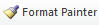 Please visit https://youtu.be/yjdL2n4lZm4 for more detailed instructions.